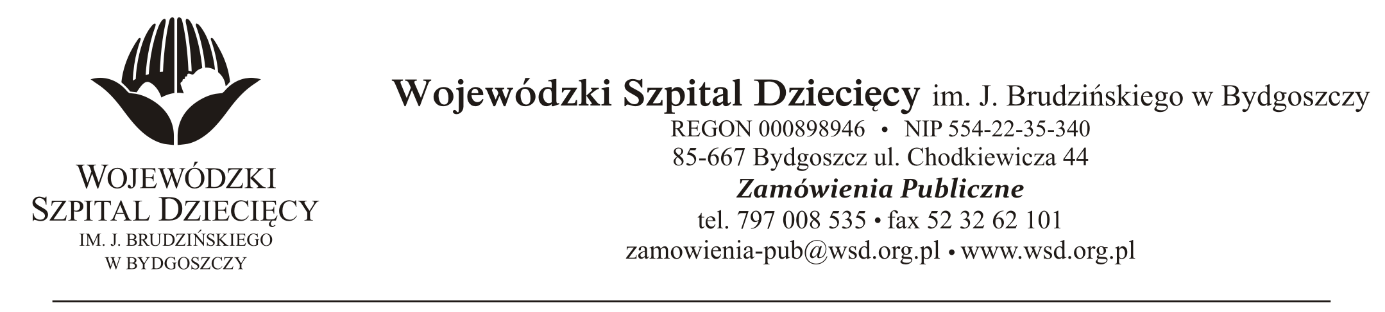 Bydgoszcz, dn. 05.11.2021r.Nr sprawy: 26 / 2021 / PNDo Wykonawców:Dotyczy: postępowania o udzielenie zamówienie publicznego w trybie przetargu nieograniczonego na dostawy rękawic diagnostycznych i chirurgicznych dla Wojewódzkiego Szpitala Dziecięcego w Bydgoszczy.INFORMACJA O KWOCIE, JAKĄ ZAMAWIAJĄCY ZAMIERZA PRZEZNACZYĆ NA SFINANSOWANIE ZAMÓWIENIAZamawiający na podstawie art. 222 ust. 4 ustawy z dnia 11 września 2019 roku Prawo zamówień publicznych (Dz. U. z 2021r. poz. 1129) przekazuje poniżej informację o kwocie jaką zamierza przeznaczyć na sfinansowanie zamówienia:Na realizację zamówienia Zamawiający przeznaczył kwotę 490.846,65zł. brutto,Pakiet nr 1 Rękawice diagnostyczne niejałowe – kwota brutto – 337.500,00Pakiet nr 2 Rękawice chirurgiczne – kwota brutto – 119.718,00Pakiet nr 3 Rękawice diagnostyczne do procedur wysokiego ryzyka – kwota brutto – 30.240,00Pakiet nr 4 Rękawice chirurgiczne do przygotowania cytostatyków– kwota brutto – 3.388,65z up. DyrektoraWojewódzkiego Szpitala Dziecięcegoim. J. Brudzińskiego w BydgoszczyZ-ca Dyrektora ds. Administracyjno-Technicznychmgr inż. Jarosław Cegielski